УПРАВЛЕНИЕ     ОБРАЗОВАНИЯАДМИНИСТРАЦИИ  ЗАТО г. СЕВЕРОМОРСКП  Р  И  К  А  З15 марта 2017 г.                                                       № 298О проведении муниципального этапа Всероссийских спортивных соревнований «Президентские состязания» и «Президентские спортивные игры»в 2016 - 2017 учебном годуВо исполнение Указа Президента Российской Федерации от 30 июля 2010 № 948 «О проведении всероссийских спортивных соревнований (игр) школьников, Распоряжения Правительства Мурманской области от 08.11.2016 № 278-РП «О проведении всероссийских спортивных соревнований (игр) школьников», в соответствии с планом работы Управления образования администрации ЗАТО г.Североморск на 2016-2017 учебный годПРИКАЗЫВАЮ:1. Провести в период с   8  по 29 апреля 2017 года II этап (муниципальный) Всероссийских спортивных соревнований «Президентские состязания» и «Президентские спортивные игры».2. Утвердить прилагаемые: 2.1. Положение о проведении муниципального этапа Всероссийских спортивных соревнований «Президентские состязания» и «Президентские спортивные игры» (приложение № 1).2.2. Состав оргкомитета по проведению  муниципального этапа  спортивных соревнований «Президентские состязания» и «Президентские спортивные игры» (приложение № 2).2.3. Состав судейской коллегии (приложение № 3).2.4. Смету расходов на награждение участников соревнований (приложение № 4).	3. МБУО «Информационно-методический центр» (Лазарева О.А.):	3.1.Обеспечить информационное сопровождение муниципального этапа Всероссийских спортивных соревнований «Президентские состязания» и «Президентские спортивные игры» через размещение информации о подготовке и проведении мероприятий в рамках «Президентские состязания» и «Президентские спортивные игры» на официальном сайте управления образования.	3.2. Организовать делегирование команд-победителей муниципального этапа соревнований на региональный этап Всероссийских спортивных соревнований «Президентские состязания» и «Президентские спортивные игры» в мае 2017 года в г.Мурманск.3.3. Обеспечить проведение муниципального этапа Всероссийских спортивных соревнований «Президентские состязания» и «Президентские спортивные игры» в соответствии с утвержденным Положением.3.4. Организовать в апреле 2017 года подведение итогов муниципального этапа Всероссийских спортивных соревнований  «Президентские состязания» и «Президентские спортивные игры».3.5. Обеспечить своевременное предоставление отчетов о проведении муниципального этапа Всероссийских спортивных соревнований «Президентские состязания» и «Президентские спортивные игры» в ГБОУДОД «МОДЮСШ» (г.Мурманск) в срок до 1 мая 2017 года.4. Руководителям учреждений дополнительного образования детей МБУДО ДЮСШ № 1 (Мойшевич М.В.), МБУДО ДЮСШ № 2 (Денина Т.И.), МБУДО ДЮСШ № 3 (Васильев Г.Г.) обеспечить судейство муниципального этапа Всероссийских спортивных соревнований «Президентские состязания» и «Президентские спортивные игры».5. Руководителям общеобразовательных учреждений:5.1. Провести в образовательных организациях  до 25 марта 2017 года I этап (школьный) Всероссийских спортивных соревнований «Президентские состязания» и «Президентские спортивные игры».5.2.  Довести до сведения педагогического и ученического коллективов Положение о проведении муниципального этапа Всероссийских спортивных соревнований «Президентские состязания» и «Президентские спортивные игры».5.3. Обеспечить участие команд-победителей школьного этапа Всероссийских спортивных соревнований  «Президентские состязания» и «Президентские спортивные игры» в муниципальном этапе соревнований.5.4. Направить заявки на участие в соревнованиях в оргкомитет в срок до 05  апреля  2017 года. 6. МБУО «Централизованная бухгалтерия» (Быкова С.И.): оплатить расходы на награждение участников соревнований за счет средств муниципальной программы «Развитие образования ЗАТО г. Североморск» на 2014-2020 годы».7. Контроль за исполнением приказа  оставляю за собой.Заместитель начальника  управления				Гладских Ю.В.                               Приложение № 1 ПОЛОЖЕНИЕо проведении муниципального этапа Всероссийских спортивных соревнований«Президентские состязания» и «Президентские спортивные игры» в 2016 - 2017 учебном годуЦели и задачи:Основными задачами муниципального этапа Всероссийских спортивных соревнований «Президентские состязания» и «Президентские спортивные игры»  являются  совершенствование спортивно-массовой и оздоровительной  работы с детьми во внеурочное время; определение сильнейших команд общеобразовательных учреждений, добившихся наилучших результатов в физической подготовке, показавших высокий уровень теоретических знаний и творческих способностей; пропаганда здорового образа жизни; гражданское и патриотическое воспитание обучающихся. Руководство проведением:Общее руководство подготовкой и проведением муниципального этапа Всероссийских спортивных соревнований «Президентские состязания» и «Президентские спортивные игры» осуществляется МБУО «Информационно-методический центр» и  учреждениями дополнительного образования детей. Для проведения муниципального этапа соревнований создается оргкомитет и судейская коллегия.Сроки и место проведения:Муниципальный этап спортивных соревнований школьников «Президентские состязания » и «Президентские спортивные игры» проводятся на базе МБОУ гимназия № 18 апреля 2017 г. -  «Президентские состязания»; 29 апреля 2017 г. - «Президентские спортивные игры».Участники соревнований:В муниципальном этапе Всероссийских спортивных соревнований «Президентские состязания» принимают участие школьники 5 – 8 классов (класс-команда: 6 (5зачет) юношей, 6 (5 зачет) девушек), «Президентские спортивные игры» учащиеся  6 -10 классов (команда школы: 10 (7 зачет)  юношей, 10 (7 зачет)  девушек). В состав команды входят обучающиеся одного класса ОУ – победителя школьного этапа (для «Президентских состязаний») и обучающиеся одной параллели ОУ (для «Президентских спортивных игр»). Все участники команды должны иметь спортивную форму.Программа «Президентских состязаний»:Компонентами программы муниципального этапа спортивных соревнований являются: спортивное многоборье и теоретический конкурс. Соревнования проводятся в МБОУ гимназия № 1.Содержание видов программы:«Президентское многоборье» (тесты)                  - Подтягивание на перекладине – мальчики.                  - Сгибание – разгибание рук в упоре лежа (от пола) – девочки.                  - Поднимание туловища из положения «лежа на спине руки за голову» за 30     секунд – все участники.                  - Прыжок в длину с места – все участники.                  - Челночный бег 3 x  - все участники (время фиксируется до 0.01 сотых долей секунды)Техника выполнения упражнений:- Подтягивание на перекладине. Участник с помощью судьи принимает положение виса хватом сверху. Подтягивается непрерывным движением так, чтобы его подбородок оказался над перекладиной. Опускается в вис. Самостоятельно останавливает раскачивание и фиксирует на 0,5 сек. Видимое для судьи положение виса. Не допускается: сгибание рук поочередно, рывки ногами или туловищем, перехват руками, остановка при выполнении очередного подтягивания. Пауза между повторениями не должна превышать 3 секунды.- Сгибание и разгибание рук в упоре лежа (от пола). Исходное положение: упор лежа на полу. Голова, туловище и ноги составляют прямую линию. Сгибание рук выполняется до касания грудью пола или предмета не выше , не нарушая прямой линии тела. Дается одна попытка. Пауза между повторениями не должна превышать 3 секунды. Фиксируется количество движений при условии правильного выполнения упражнения. - Поднимание туловища из положения «лежа на спине» за 30 сек. Исходное положение, лежа на спине, руки за головой, пальцы в замок, ноги согнуты в коленях, ступни закреплены. Фиксируется количество выполненных упражнений до касания локтями коленей в одной попытке за 30 секунд. - Прыжок в длину с места. Выполняется с места двумя ногами от стартовой линии с махом рук. Длина прыжка измеряется в сантиметрах от стартовой линии до ближнего касания ногами или любой частью тела. Участнику предоставляется три попытки. Не допускается перед отталкиванием подпрыгивание, сдвиг ступней.2. Теоретический конкурс «Олимпиада начинается в школе».В теоретическом конкурсе принимают участие 6 (5 зачет)  юношей и 6 ( 5 зачет) девушек.Задания для теоретического конкурса будут разрабатываться по следующим темам:- базовые виды спорта школьной программы;-  Олимпийские игры;- организация двигательной активности и режима человека.Условия подведения итоговПобедители муниципального  этапа Президентских состязаний определяются по наименьшей сумме мест, занятых классом-командой в обязательных видах программы. Результаты в спортивном многоборье определяются по суммарному показателю  5 лучших результатов у юношей и 5 лучших результатов у девушек.Для определения места, занятого классом по результатам участия в теоретическом конкурсе (тестировании), суммируются 5 лучших результатов.В случае если на звание победителей претендует более одной класса-команды, то среди классов - команд - претендентов, имеющих одинаковую наибольшую сумму мест, преимущество получает класс-команда, имеющая лучший результат в спортивном многоборье.  В случае равенства результатов в спортивном многоборье, преимущество получает класс-команда, показавшая лучший результат в теоретическом конкурсе.Программа «Президентских спортивных игр»:В программу данного этапа включаются соревнования по  штрафным броскам в баскетбольное кольцо и футбольная комбинация.Штрафные броски в баскетбольное кольцо. Состав команды 7 юношей, 7 девушек по 5 бросков производит каждый участник команды (70 бросков командой). За каждое попадание в баскетбольную корзину с линии штрафных бросков, команде начисляется 1 очко.Побеждает команда набравшая наибольшее количество очков.Футбольная комбинация: ведение мяча по маршруту, удар по воротам (размер ворот 150 Х ). Состав команды 3 юноши, 3 девушки.Участник находится на линии старта, лицом к фишке №1. По сигналу судьи игрок выполняет ведение мяча обводя фишку №1 слева, фишку №2 справа, фишку № 3 слева, фишку №4 слева, выполняет удар в сторону ворот с обозначенной линии. Время прохождения маршрута участником, фиксируется с момента старта и до удара по мячу (до 0.01 сотых долей секунды). На маршруте движения необходимо обвести мячом стоящие фишки (юноши 4 фишки, девушки 4 фишки). Касания фишек мячом или участником наказывается штрафом +1 секунда, выполнение удара по воротам за «линией удара» наказывается штрафом +1 сек., непопадание мячом в ворота, наказывается штрафом +5 секунд. Победитель определяется по наименьшей сумме мест участников, отдельно у юношей и отдельно у девушек. В случае равенства очков у двух и более команд преимущество имеет команда, у которой участник занял более высокое личное место.Определение победителей.Победитель «Президентских спортивных игр» определяется по наименьшей сумме командных мест (штрафные броски, футбольная комбинация – юноши, футбольная комбинация – девушки) при равенстве очков преимущество имеет команда показавшая наилучший результат в баскетболе.Сроки и место проведения. Соревнования проводятся с 8 апреля 2017 года в спортивном зале МБОУ гимназии №1.Награждение Команды, занявшие  I, II, III места, награждаются дипломами, призами. Приложение № 2 Состав оргкомитета по проведению муниципального этапа спортивных соревнований «Президентские состязания» и «Президентские спортивные игры»Приложение № 3 Состав судейской коллегиипо проведению муниципального этапа спортивных соревнований «Президентские состязания» и «Президентские спортивные игры»Шарова Н.С.начальник управления образования, председатель оргкомитетаПавлов С.А.директор МБОУ гимназия № 1Скорая О.Б.методист МБУО «ИМЦ»Маркарян Р.Ш.учитель физической культуры МБОУ СОШ №9Колесник И.С.учитель физической культуры МБОУ СОШ №10Соловьева Г.В.учитель физической культуры МБОУ гимназия № 1Дмитриев В.С.учитель физической культуры МБОУ СОШ №11Скорая О.Б.методист МБУО ИМЦРыжков О.П.тренер-преподаватель МБУДО ДЮСШ № 1Цыганков В.С.тренер-преподаватель МБУДО ДЮСШ № 1Мавричев В.Н.тренер-преподаватель МБУДО ДЮСШ № 1Чесноков А.П.тренер-преподаватель МБУДО ДЮСШ № 2Сальницкий В.П.тренер-преподаватель МБУДО ДЮСШ № 2Даурцева Е.А.тренер-преподаватель МБУДО ДЮСШ № 2Незговоров Ю.М.тренер-преподаватель МБУДО ДЮСШ № 3Оглобяк А.Н.тренер-преподаватель МБУДО ДЮСШ № 3Глазачев Д.В.тренер-преподаватель МБУДО ДЮСШ № 3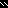 